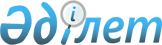 Қазақстан Республикасына арналған халықаралық квоталарды Біріккен Ұлттар Ұйымының Есірткіні бақылау жөніндегі халықаралық комитетінің бекітуі үшін Қазақстан Республикасының есірткі және психотроптық заттарға қажеттілігінің 2023 жылға арналған нормалары туралыҚазақстан Республикасы Үкіметінің 2022 жылғы 13 қыркүйектегі № 681 қаулысы.
      "Есірткі, психотроптық заттар, сол тектестер мен прекурсорлар және олардың заңсыз айналымы мен теріс пайдаланылуына қарсы іс-қимыл шаралары туралы" 1998 жылғы 10 шілдедегі Қазақстан Республикасының Заңына сәйкес Қазақстан Республикасының Үкiметi ҚАУЛЫ ЕТЕДI:
      1. Қазақстан Республикасының Сыртқы iстер министрлігі осы қаулыға қосымшаға сәйкес Қазақстан Республикасына арналған халықаралық квоталарды Біріккен Ұлттар Ұйымының Есірткіні бақылау жөніндегі халықаралық комитетінің бекітуі үшін Қазақстан Республикасының есірткі және психотроптық заттарға қажеттілігінің 2023 жылға арналған нормаларын Біріккен Ұлттар Ұйымының Есірткені бақылау жөніндегі халықаралық комитетінің штаб-пәтеріне (Вена, Аустрия Республикасы) жіберсін.
      2. Қазақстан Республикасының Iшкi iстер министрлігі халықаралық квоталар бекітілгеннен кейін есірткі, психотроптық заттар мен прекурсорларға 2023 жылға арналған мемлекеттік квотаны бекіту үшін лицензиялары бар заңды тұлғалар олардың айналымын соның шегінде жүзеге асыратын қажеттілік есептерін белгіленген тәртіппен Қазақстан Республикасының Үкіметіне енгізсін.
      3. Осы қаулы қол қойылған күнінен бастап қолданысқа енгізіледі. Қазақстан Республикасының есірткі және психотроптық заттарға қажеттілігінің 2023 жылға арналған нормалары Есiрткi заттарға қажеттiлiктiң, синтетикалық есірткі заттарын дайындау көлемінің және апиын көкнәрін, каннабис өсімдігі мен кокаин бұтасын өсіру алаңының жылдық есептеулері 1961 жылғы Есiрткi заттары туралы бiрыңғай конвенция: 1, 12 және 19-баптар  1961 жылғы Есiрткi заттары туралы бiрыңғай конвенцияға Түзетулер жөніндегі 1972 жылғы Хаттама: 5 және 9-баптар ЕСКЕРТПЕЛЕР I бөлiм Жалпы ақпарат және әдісті баяндау IІ бөлiм Есiрткi заттарға қажеттiлiктің жылдық есептеулері (барлық елдер мен аумақтар үшін) ІIІ бөлiм Синтетикалық есiрткi заттарды дайындау көлемінің жылдық есептеулері (синтетикалық есірткі заттарды дайындау рұқсат етілген елдер мен аумақтарға ғана қатысты) 1971 жылғы Психотроптық заттар туралы конвенцияның I, II, III және IV тiзiмдерiне енгiзілген заттарға жыл сайынғы медициналық және ғылыми қажеттiлiктi бағалау  (Экономикалық және Әлеуметтiк кеңестің 1981/7, 1991/44, 1993/38 және 1996/30 қарарларына сәйкес Есiрткiнi бақылау жөнiндегi халықаралық комитетке (ЕБЖХК) ұсынылады) ЕСКЕРТПЕЛЕР Ішкі медициналық және ғылыми мақсаттарға арналған жылдық сұраныс
      Комитет ұсынылатын бағалауды үш жыл бойы, егер осы кезең ішінде қандай да бір түзетулер енгізілмесе, басшылыққа алатын болады. Экспортқа қажетті мөлшерді жеке көрсеткен жөн. Егер олар енгізілген болса, көрсетуді сұраймыз. I тiзiмге енгiзілген психотроптық заттарға қажеттiлiкті бағалау II тiзiмге енгiзілген психотроптық заттарға қажеттiлiкті бағалау III тiзiмге енгiзілген психотроптық заттарға қажеттiлiкті бағалау IV тiзiмге енгiзілген психотроптық заттарға қажеттiлiкті бағалау
					© 2012. Қазақстан Республикасы Әділет министрлігінің «Қазақстан Республикасының Заңнама және құқықтық ақпарат институты» ШЖҚ РМК
				
      Қазақстан РеспубликасыныңПремьер-Министрі                                                           Ә. Смайылов
Қазақстан Республикасы
Үкіметінің
2022 жылғы 13 қыркүйектегі
№ 681 қаулысына
қосымшаB нысаны
ЕЛ/АУМАҚ: Қазақстан Республикасы  КҮНI: ____________________
ВЕДОМСТВО: Қазақстан Республикасының Iшкi iстер министрлiгi
ЖАУАПТЫ ЛАУАЗЫМДЫ АДАМНЫҢ Т.А.Ә: 
Саденов Ержан Сапарбекұлы 
ЛАУАЗЫМЫ: Қазақстан Республикасы Iшкi iстер министрiнiң орынбасары
ҚОЛЫ: _______________________
Есептеу күнтізбелік 2023 жылға жатады
Осы есептеулер бiр данада: 
ECIPTKІHI БАҚЫЛАУ ЖӨНIНДЕГІ ХАЛЫҚАРАЛЫҚ КОМИТЕТКЕ ұсынылады
International Narcotics Control Board
Vienna International Centre
P.O. Box 500 , 1400 Vienna Austria
Телефон: (+43-1) 26060-4277 Факс: (+43-1) 26060-5867
Эл. пошта: secretariat@incb.org Веб-сайт: http://www.incb.org/B нысаны
Елдегi немесе аумақтағы практикалаушы дәрiгерлердiң саны:
дәрiгерлер: 58739 тіс дәрігерлері: 4532 ветеринарлар: 1065
Дәрiханалар саны: 12941
Ауруханалар саны: 780 ауруханалық төсектердің жалпы саны: 107595
Әдісті баяндау
Есептеулерді белгiлеуге арналған әдiс – эмпирикалықB нысаны
Есірткі зат
1
1
2
2
2
2
2
2
3
3
4
4
Есірткі зат
Ел ішінде медициналық және ғылыми мақсаттарда тұтынуға арналған мөлшері
Ел ішінде медициналық және ғылыми мақсаттарда тұтынуға арналған мөлшері
Дайындауға арналған мөлшері
Дайындауға арналған мөлшері
Дайындауға арналған мөлшері
Дайындауға арналған мөлшері
Дайындауға арналған мөлшері
Дайындауға арналған мөлшері
Арнайы қойма қорын толықты-руға арналған мөлшері
Арнайы қойма қорын толықты-руға арналған мөлшері
Есептегі жылдың 31 желтоқса-нындағы жағдай бойынша қоймадағы қорда сақталуға тиіс мөлшері
Есептегі жылдың 31 желтоқса-нындағы жағдай бойынша қоймадағы қорда сақталуға тиіс мөлшері
Есірткі зат
Ел ішінде медициналық және ғылыми мақсаттарда тұтынуға арналған мөлшері
Ел ішінде медициналық және ғылыми мақсаттарда тұтынуға арналған мөлшері
(a)
басқа да есірткі заттар
(a)
басқа да есірткі заттар
(b)
1961 жылғы Конвенцияның III тізіміне енгізілген препараттар
(b)
1961 жылғы Конвенцияның III тізіміне енгізілген препараттар
(с)
1961 жылғы Конвенция қолданылмайтын заттар
(с)
1961 жылғы Конвенция қолданылмайтын заттар
Арнайы қойма қорын толықты-руға арналған мөлшері
Арнайы қойма қорын толықты-руға арналған мөлшері
Есептегі жылдың 31 желтоқса-нындағы жағдай бойынша қоймадағы қорда сақталуға тиіс мөлшері
Есептегі жылдың 31 желтоқса-нындағы жағдай бойынша қоймадағы қорда сақталуға тиіс мөлшері
Есірткі зат
Ел ішінде медициналық және ғылыми мақсаттарда тұтынуға арналған мөлшері
Ел ішінде медициналық және ғылыми мақсаттарда тұтынуға арналған мөлшері
Осы есірткі заттар, препараттар немесе заттар ел ішінде тұтынуға немесе экспортқа арналғанына қарамастан
Осы есірткі заттар, препараттар немесе заттар ел ішінде тұтынуға немесе экспортқа арналғанына қарамастан
Осы есірткі заттар, препараттар немесе заттар ел ішінде тұтынуға немесе экспортқа арналғанына қарамастан
Осы есірткі заттар, препараттар немесе заттар ел ішінде тұтынуға немесе экспортқа арналғанына қарамастан
Осы есірткі заттар, препараттар немесе заттар ел ішінде тұтынуға немесе экспортқа арналғанына қарамастан
Осы есірткі заттар, препараттар немесе заттар ел ішінде тұтынуға немесе экспортқа арналғанына қарамастан
Арнайы қойма қорын толықты-руға арналған мөлшері
Арнайы қойма қорын толықты-руға арналған мөлшері
Есептегі жылдың 31 желтоқса-нындағы жағдай бойынша қоймадағы қорда сақталуға тиіс мөлшері
Есептегі жылдың 31 желтоқса-нындағы жағдай бойынша қоймадағы қорда сақталуға тиіс мөлшері
Есірткі зат
кг
г
кг
г
кг
г
кг
г
кг
г
кг
г
Ацетилдигидрокодеин
0,076
Героин
0,2242
Дезоморфин
0,02
Кодеин
2
500,0747
Кокаин
0,069
Метадон
26
279,1
Морфин
48
84,112
Оксикодон
16
536,56
Омнопон
7,501
Тебаин
21,036
Тримеперидин 
256
648,3829
Фентанил
38
478,3124
Экгонин
0,02
Этилморфин
0,011
3-моноацетил
морфин
0,099
6-моноацетил
морфин
0,094B нысаны
Синтетикалық есiрткi заттарды  дайындайтын өнеркәсiптiк кәсiпорындар
Өнеркәсiптiк кәсiпорындардың әрқайсысында дайындалатын синтетикалық есiрткi заттардың мөлшері (килограммен)
Өнеркәсiптiк кәсiпорындардың әрқайсысында дайындалатын синтетикалық есiрткi заттардың мөлшері (килограммен)
Өнеркәсiптiк кәсiпорындардың әрқайсысында дайындалатын синтетикалық есiрткi заттардың мөлшері (килограммен)
Өнеркәсiптiк кәсiпорындардың әрқайсысында дайындалатын синтетикалық есiрткi заттардың мөлшері (килограммен)
Синтетикалық есiрткi заттарды  дайындайтын өнеркәсiптiк кәсiпорындар
Кодеин
Морфин
Тримеперидин
Фентанил
"Химфарм" акционерлік қоғамы
7288,912
18043,305
453,245
"ВИВА Фарм" жауапкершілігі шектеулі серіктестігі 
0,0003767
1504,1В/Р нысаны
ЕЛ/АУМАҚ:  Қазақстан Республикасы     КҮНI: ___________________
ВЕДОМСТВО:  Қазақстан Республикасының Iшкi iстер министрлiгi
ЖАУАПТЫ ЛАУАЗЫМДЫ АДАМНЫҢ Т.А.Ә:  Саденов Ержан Сапарбекұлы 
ЛАУАЗЫМЫ:  Қазақстан Республикасы Iшкi iстер министрiнiң орынбасары
ҚОЛЫ: _______________________
Есептеулер  күнтізбелік 2023 жылға жатады
Осы есептеулер бiр данада:
ECIPTKІHI БАҚЫЛАУ ЖӨНIНДЕГІ ХАЛЫҚАРАЛЫҚ КОМИТЕТКЕ ұсынылады
International Narcotics Control Board
Vienna International Centre
P. O. Box 500, A-1400 Vienna, Austria
Тeлефон: + (43) (1) 26060-4277    Фaкс: + (43) (1) 26060-5867 немесе 26060-5868
Эл. пошта: secretariat@incb.org, Psychotropics@incb.org
Негізгі бет: www.incb.orgВ/Р нысаны
Коды
Зат
Кило
грамм
Грамм
Коды
Зат
Кило
грамм
Грамм
РС 010
Катинон
0,01
1-(1,2-дифенилэтил) пиперидин (дифенидин, DEP)
0,001
PD 008
ДОЭТ
0,001
1-(нафтален-2-ил)-2-(пирролидин-1-ил) пентан-1-он (нафтилпировалерон, нафирон, NRG-1)
0,001
PL 002
(+)-Лизергид ЛСД
0,016
2-(пирролидин-1-ил)-1-(тиофен-2-ил) пентан-1-он (-PVT, -пирролиди
нопентиотиофенон)
0,001
PP 007
Ролициклидин
0,001
2-(пирролидин-1-ил)-1-фенилпропан-1-он (-пирролиди нопропиофенон, -РРР)
0,001
PN 004
N-этил МДА
0,011
2-(пирролидин-1-ил)-1-(5,6,7,8-тетрагидронафталин-2-ил) пентан-1-он (ТН-РVР, тетрагидронафирон)
0,001
РМ 011
МДМА
0,084
2-(метиламино)-1-фенилпентан-1-он (пентедрон)
0,001
PМ 019
Меткатинон 
0,086
2-(3-метоксифенил)-2-(этиламино) 
циклогексан-1-он (метоксетамин, МХЕ)
0,001
PМ 013
ММДА
0,031
2-(2,5-диметокси-4-хлорфенил)-N-(2-метоксибензил) этанамин (25C-NBOMe, 2C-C-NBOMe)
0,001
РР 012
Псилоцин
0,001
2-(Метиламино)-1-(тиофен-2-ил) пропан (метиопропамин, МРА)
0,001
РР 013
Псилоцибин
0,001
3-[2-(метиламино) этил]-1H-индол-5-ол (5-гидрокси-N-метилтриптамин (5-HO-NMT), норбуфотенин)
0,001
PS 002
СТП, ДОМ
0,001
N-метил-1-(4-метоксифенил) пропан-2-амин (пара-метоксиметам фетамин, PMMA)
0,001
РМ 014
Тенамфетамин, МДА
0,011
N-[2-(5-метокси-1H-индол-2-ил)этил]-N-(проп-2-ен-1-ил)проп-2-ен-1-амин (5-MeO-DALT, 5-метокси-N,N-диаллилтриптамин)
0,001
МБДБ
0,001
Метиловый эфир 3,3-диметил-2-(1-(пент-4-ен-1-ил)-1Н-индазол-3-карбоксамидо) бутановой кислоты (MDMB-4en-PINACA)
0,01
Этил-2-(пиперидин-2-ил)-2-фенилацетат (этилфенидат)
0,001
Метиловый эфир 3,3-диметил-2-(1-(бут-3-ен-1-ил)-1Н-индазол-3-карбоксамидо) бутановой кислоты (MDMB-3еn-BUTINACA)
0,01
1-Фенилпиперазин
0,001
N-(1-адамантанил)-1-(4-фторбутил)-1Н-индазол-3-карбоксамид (4-Fluoro ABUTINACA)
0,01
Коды
Зат
Кило
грамм
Грамм
Коды
Зат
Кило
грамм
Грамм
PA 003
Амфетамин
0,102
PM 023
Метилон (бета-кето-МДМА)
0,032
PN 009
N-бензилпиперазин (БЗП)
0,001
PM 022
Мефедрон (4метилметкатинон)
0,03
PG 002
ГОМК
227
735,51
PD 010
дельта-9-ТГК
0,23
PD 002
Дексамфетамин
0,001
PA 009
5F-APINACA (5F-AKB-48)
0,02
PL 006
Левамфетамин
0,001
PB 008
2C-B
0,02
PL 007
Левометамфетамин
0,001
РС 011
AB-CHMINACA 
0,01
PM 005
Метамфетамин
0,041
PJ 001
JWH-018
0,01
PM 015
Метамфетамин рацематы
0,001
PP 022
a-PVP
0,184
Коды
Зат
Кило
грамм
Грамм
Коды
Зат
Кило
грамм
Грамм
PB 006
Бупренорфин
0,031
PF 002
Флунитразепам
0,001
PC 009
Катин
0,011
PC 001
Циклобарбитал
0,001
PP 014
Пентазоцин
0,001
Коды
Зат
Кило
грамм
Грамм
Коды
Зат
Кило
грамм
Грамм
PA 004
Альпразолам
1
644,24
PN 002
Нитразепам
200,041
PB 001
Барбитал
0,027
РN 003
Нордазепам
0,001
PD 005
Делоразепам
257,8
PO 001
Оксазепам
13
127,011
PD 006
Диазепам
57
500,667
PO 002
Оксазолам
0,001
PZ 002
Золпидем
0,011
PP 019
Пировалерон
0,051
PC 004
Клобазам
80
PT 003
Темазепам
0,001
PC 005
Клоназепам
7
175,68
PP 024
Феназепам
0,019
PL 001
Лефетамин, СПА
0,001
PP 008
Фенобарбитал
141
726,596
PL 004
Лоразепам
0,001
PF 003
Флуразепам
0,001
PM 010
Медазепам
15,001
PC 003
Хлордиазепоксид
5
249,367
PM 016
Мидазолам
41,4